Overzicht aanbieders revalidatie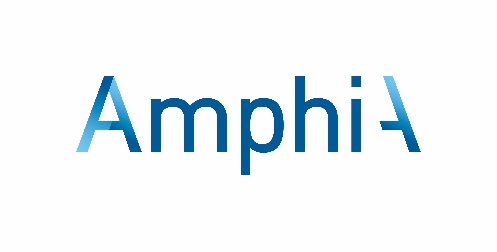 PlaatsMedisch specialistische Revalidatie LocatieTelefoonMeer infoBredaRevant Medisch specialistische Reva-lidatieBrabantlaan 076-5797900www.revant.nlPlaatsGRZ zorgaanbiederLocatieTelefoonMeer infoBergen op ZoomTante Louise-VivensisIn ZH Lievensberg0900-9004444www.tantelouise-vivensis.nlRoosendaalStichting GroenhuysenWiekendael en de Weihoek088-5574000www.groenhuysen.nlDe  MARQBredaDe MARQMolengracht088-1710002www.deMARQ.nlEtten-LeurDe MARQAnbarg088-1710002www.deMARQ.nlZevenbergenDe MARQ7 Schakels088-1710002www.deMARQ.nlMIJZOAlmkerkMijzoAltenahove0800-0202015www.mijzo.nlOosterhoutMijzoSlotjesveste0800-0202015www.mijzo.nlWaalwijkMijzoEikendonk0800-0202015www.mijzo.nlWaalwijkMijzoKasteellaan0800-0202015www.mijzo.nl